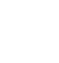 НОВООДЕСЬКА МІСЬКА РАДАМИКОЛАЇВСЬКОЇ ОБЛАСТІР І Ш Е Н Н ЯКеруючись пунктом 34 частини 1 статті 26 Закону України «Про місцеве самоврядування в Україні», відповідно статей 12, 93, 96, 124, 125, 126 Земельного Кодексу України, Закону України «Про оренду землі», розглянувши звернення громадянина України Лепетинського Ю.А. щодо поновлення договору оренди земельної ділянки під горіховою лісосмугою № 629 від 21.02.2011 року та враховуючи рекомендації постійної комісії з питань аграрно-промислового розвитку та екології, міська радаВ И Р І Ш И Л А:Поновити договір оренди № 630 від 21.02.2011 на земельну ділянку(кадастровий номер 482481000:02:001:0157), площа 3,3400 га під горіховими лісосмугами в межах території Новоодеської міської ради Миколаївського району Миколаївської області;2. Внести зміни до договору оренди землі:2.1. щодо терміну оренди земельної ділянки, замінити «10 років» на «7 років»;2.2. річну орендну плату встановити в розмірі 8% від нормативної грошової оцінки земельної ділянки.3. Громадянину України Лепетинському Ю.А. укласти з Новоодеською міською радою додаткову угоду про поновлення договору оренди землі № 630 від 21.02.2011 на земельну ділянку (кадастровий номер 482481000:02:001:0157), площа 3,3400 га під горіховими лісосмугами в межах території Новоодеської міської ради Миколаївського району Миколаївської області та зареєструвати її в установленому законом порядку.4. Контроль за виконанням даного рішення покласти на постійну комісію з питань аграрно-промислового розвитку та екології.Міський голова						Олександр ПОЛЯКОВВід 16.07.2021 р. № 22м. Нова Одеса         ХІ (позачергова) сесія восьмого скликанняПро поновлення договору оренди земельної ділянки гр. Лепетинському Ю.А. площею 3,3400 га